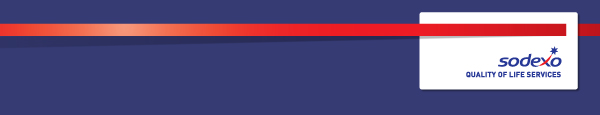 Function:Function:Function:Function:SchoolsSchoolsSchoolsSchoolsSchoolsSchoolsSchoolsSchoolsSchoolsJob:  Job:  Job:  Job:  ChefChefChefChefChefChefChefChefChefPosition:  Position:  Position:  Position:   Chef Chef Chef Chef Chef Chef Chef Chef ChefJob holder:Job holder:Job holder:Job holder:Date (in job since):Date (in job since):Date (in job since):Date (in job since):Immediate manager 
(N+1 Job title and name):Immediate manager 
(N+1 Job title and name):Immediate manager 
(N+1 Job title and name):Immediate manager 
(N+1 Job title and name):Head ChefHead ChefHead ChefHead ChefHead ChefHead ChefHead ChefHead ChefHead ChefAdditional reporting line to:Additional reporting line to:Additional reporting line to:Additional reporting line to:General Services ManagerGeneral Services ManagerGeneral Services ManagerGeneral Services ManagerGeneral Services ManagerGeneral Services ManagerGeneral Services ManagerGeneral Services ManagerGeneral Services ManagerPosition location:Position location:Position location:Position location:LVS OxfordLVS OxfordLVS OxfordLVS OxfordLVS OxfordLVS OxfordLVS OxfordLVS OxfordLVS Oxford1.  Purpose of the Job – State concisely the aim of the job.  1.  Purpose of the Job – State concisely the aim of the job.  1.  Purpose of the Job – State concisely the aim of the job.  1.  Purpose of the Job – State concisely the aim of the job.  1.  Purpose of the Job – State concisely the aim of the job.  1.  Purpose of the Job – State concisely the aim of the job.  1.  Purpose of the Job – State concisely the aim of the job.  1.  Purpose of the Job – State concisely the aim of the job.  1.  Purpose of the Job – State concisely the aim of the job.  1.  Purpose of the Job – State concisely the aim of the job.  1.  Purpose of the Job – State concisely the aim of the job.  1.  Purpose of the Job – State concisely the aim of the job.  1.  Purpose of the Job – State concisely the aim of the job.  Assisting in the production and service of food according to Service Level Agreement whilst maintaining correct levels of Health and Safety.Assisting in the production and service of food according to Service Level Agreement whilst maintaining correct levels of Health and Safety.Assisting in the production and service of food according to Service Level Agreement whilst maintaining correct levels of Health and Safety.Assisting in the production and service of food according to Service Level Agreement whilst maintaining correct levels of Health and Safety.Assisting in the production and service of food according to Service Level Agreement whilst maintaining correct levels of Health and Safety.Assisting in the production and service of food according to Service Level Agreement whilst maintaining correct levels of Health and Safety.Assisting in the production and service of food according to Service Level Agreement whilst maintaining correct levels of Health and Safety.Assisting in the production and service of food according to Service Level Agreement whilst maintaining correct levels of Health and Safety.Assisting in the production and service of food according to Service Level Agreement whilst maintaining correct levels of Health and Safety.Assisting in the production and service of food according to Service Level Agreement whilst maintaining correct levels of Health and Safety.Assisting in the production and service of food according to Service Level Agreement whilst maintaining correct levels of Health and Safety.Assisting in the production and service of food according to Service Level Agreement whilst maintaining correct levels of Health and Safety.Assisting in the production and service of food according to Service Level Agreement whilst maintaining correct levels of Health and Safety.2. 	Dimensions – Point out the main figures / indicators to give some insight on the “volumes” managed by the position and/or the activity of the Department.2. 	Dimensions – Point out the main figures / indicators to give some insight on the “volumes” managed by the position and/or the activity of the Department.2. 	Dimensions – Point out the main figures / indicators to give some insight on the “volumes” managed by the position and/or the activity of the Department.2. 	Dimensions – Point out the main figures / indicators to give some insight on the “volumes” managed by the position and/or the activity of the Department.2. 	Dimensions – Point out the main figures / indicators to give some insight on the “volumes” managed by the position and/or the activity of the Department.2. 	Dimensions – Point out the main figures / indicators to give some insight on the “volumes” managed by the position and/or the activity of the Department.2. 	Dimensions – Point out the main figures / indicators to give some insight on the “volumes” managed by the position and/or the activity of the Department.2. 	Dimensions – Point out the main figures / indicators to give some insight on the “volumes” managed by the position and/or the activity of the Department.2. 	Dimensions – Point out the main figures / indicators to give some insight on the “volumes” managed by the position and/or the activity of the Department.2. 	Dimensions – Point out the main figures / indicators to give some insight on the “volumes” managed by the position and/or the activity of the Department.2. 	Dimensions – Point out the main figures / indicators to give some insight on the “volumes” managed by the position and/or the activity of the Department.2. 	Dimensions – Point out the main figures / indicators to give some insight on the “volumes” managed by the position and/or the activity of the Department.2. 	Dimensions – Point out the main figures / indicators to give some insight on the “volumes” managed by the position and/or the activity of the Department.Revenue FY13:€tbc€tbcEBIT growth:EBIT growth:N/AGrowth type:n/aOutsourcing rate:n/aRegion  WorkforceN/AN/ARevenue FY13:€tbc€tbcEBIT margin:EBIT margin:N/AGrowth type:n/aOutsourcing rate:n/aRegion  WorkforceN/AN/ARevenue FY13:€tbc€tbcNet income growth:Net income growth:N/AGrowth type:n/aOutsourcing growth rate:n/aHR in Region N/AN/ARevenue FY13:€tbc€tbcCash conversion:Cash conversion:N/AGrowth type:n/aOutsourcing growth rate:n/aHR in Region N/AN/ACharacteristics Characteristics 3. 	Organization chart – Indicate schematically the position of the job within the organization. It is sufficient to indicate one hierarchical level above (including possible functional boss) and, if applicable, one below the position. In the horizontal direction, the other jobs reporting to the same superior should be indicated.4. Context and main issues – Describe the most difficult types of problems the jobholder has to face (internal or external to Sodexo) and/or the regulations, guidelines, practices that are to be adhered to.Students are Autistic and can be unpredictableAll Sodexo policies and procedures to be followed5.  Main assignments – Indicate the main activities / duties to be conducted in the job.Ensure that appropriate methods of cooking and presentation are used to maintain the highest standards of production and service.To ensure all work areas and surfaces areas clean and tidy as is practical at all times, especially at the end of the day/shift.To adhere to unit cleaning schedules for the cleaning down of the unit daily and weekly assisted by the Kitchen Porter.Ensure that legal and company regulations regarding hygiene, health and safety are complied with.To be responsible for completing the temperature & delivery recordsAssist with maintenance of goods received system to ensure statutory and quality standards are maintained.To assist the management when required with planning menus, rotas, orders, and receiving, checking and storing deliveries as requested. To complete the recipe on line planner and recipe cards for all main meals.To assist in organizing theme days / promotionsAssist with the monitoring of production and wastage.To take all necessary steps to ensure maximum security of the kitchen, store and office when on duty.Promote a friendly working relationship with colleagues.Promote a good company image to customers and guests and use positive customer service practices.Assist with the implementation of cleaning schedules to agreed standards.  Assist in pre service briefing of colleagues with regard to dish content, portion sizes, service utensils and accompaniments. To prepare all food with due care and attention, particularly in regard to customers’ special dietary requirements: for example, nut, dairy or wheat allergies. To undertake occasional duties outside the normal routine but within the scope of the position and the department’s activities.6.  Accountabilities – Give the 3 to 5 key outputs of the position vis-à-vis the organization; they should focus on end results, not duties or activities.To assist in implementing and maintaining the prompt and efficient preparation and service of all meals and breaks at the required time, being provided to the standard of the food service offer Fresh Food from Scratch as laid down in the Service Level Agreement and to the Client's, Customer's and Sodexo’s satisfactionTo maintain all Health and Safety policies and Procedures and the cleanliness of the kitchen at all times.7.  Person Specification – Indicate the skills, knowledge and experience that the job holder should require to conduct the role NVQ 1 and 2 Preferably or City and Guilds Good interpersonal skills, calm natureEnthusiastic  - Displays a natural and sustained enthusiasm and energySelf-Motivated -  Needs no encouragement to make things happenAble to build and maintain relationships at all levels - Is able to communicate and build relationships within the team.Committed to Development -  Demonstrates recognition of others contributionPositive -  Focuses on what CAN be donePersonal Appearance - Recognizes importance that appearance has on the attitudes of othersResponsible - Conscious of the consequences of action or inactionConscientious  - Demonstrates a commitment to get things done on or before agreed deadlines8.  Competencies – Indicate which of the Sodexo core competencies and any professional competencies that the role requires9.  Management Approval – To be completed by document owner